MINISTERIO DE JUSTICIAUE 003 «MEJORAMIENTO DE LOS SERVICIOS DE JUSTICIA NO PENALES A TRAVÉS DE LA IMPLEMENTACIÓN DEL EXPEDIENTE JUDICIAL ELECTRÓNICO (EJE)» CUI Nº 2413068Proyecto de Inversión "Mejoramiento del modelo de prestación de servicios de la JNJ para lograr la adecuada implementación del EJE" con CUI 2412541FORMULARIOS A SER LLENADOS POR LA FIRMA CONSULTORA/APCA 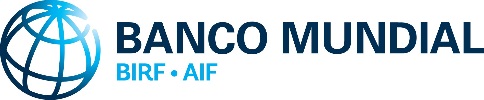                                          FORMULARIO A-1CARTA DE PRESENTACIÓN DE EXPRESIÓN DE INTERÉSLugar y Fecha____________________SeñoresUNIDAD EJECUTORA 003 «MEJORAMIENTO DE LOS SERVICIOS DE JUSTICIA NO PENALES A TRAVÉS DE LA IMPLEMENTACIÓN DEL EXPEDIENTE JUDICIAL ELECTRÓNICO (EJE)»Jr. Roberto Ramírez Del Villar N° 325 CORPAC – San Isidro   San Isidro LimaPresente.-Asunto: 		Remito Expresión de Interés SBCC N° 003-2022-PMASAJ-EJENOPENAL 	SERVICIO DE CONSULTORÍA: “ENTRENAMIENTO DE ATENCION AL USUARIO”Sirva la presente para saludarlos cordialmente, y a la vez comunicarles mi interés en participar en el proceso del Asunto, por lo que adjunto al presente:Formularios solicitados, debidamente foliados, detallados y firmados por el representante legal en todas sus hojas.Los formularios A1, A2, A3, A4, A5 y A6, debidamente llenados y firmados.Asimismo, esta manifestación de interés no implica ningún compromiso contractual.Para el efecto declaro, que estoy debidamente facultado para firmar la manifestación de Interés.Autorizamos expresamente al Programa Modernización del Sistema de Administración de Justicia, a verificar toda la información incluida en ella.Atentamente,Nombre de la firma:Nombre del Representante Legal:Dirección de correo:Correo electrónico:Telefax:Ciudad y país:________________________________________Firma del Representante Legal, Sr./Sra. FORMULARIO A-2DATOS DE LA FIRMA CONSULTORANombre o razón social: _______________________________________________________________Domicilio Legal:_______________________________________________________________.Ciudad:_______________________________________________________________.Nacionalidad de la firma:			Sucursal (si corresponde)_______________________________________________________________.Casilla:                                                      Dirección electrónica: _______________________________________________________________.  Teléfonos: ____________________Fax: ___________________________________________________________Página web: ____________________________________________________Fecha de constitución de la Firma: __________________________________.Nombre del representante legal en Perú: ______________________________.Dirección del representante legal en Perú: ____________________________.Tipo de Organización marque el que corresponda.Sociedad Anónima Cerrada			(  )Sociedad de Responsabilidad Limitada 		(  )Organización no Gubernamental		           (  )Otros Especificar: ____________________________________Nº de Registro Único de Contribuyente: _______________________________________________________________(Firma y Nombre del Representante Legal de la firma)(D.N.I.Nº /Carné de Extranjería de ser el caso)(En caso de Consorcio cada firma deberá de presentar este formulario)FORMULARIO A-3DECLARACION JURADA Lugar y Fecha____________________SeñoresUNIDAD EJECUTORA 003 «MEJORAMIENTO DE LOS SERVICIOS DE JUSTICIA NO PENALES A TRAVÉS DE LA IMPLEMENTACIÓN DEL EXPEDIENTE JUDICIAL ELECTRÓNICO (EJE)»Jr. Roberto Ramírez Del Villar N° 325 CORPAC – San Isidro   San Isidro LimaPresente.-Asunto: 		Remito Expresión de Interés SBCC N° 003-2022-PMASAJ-EJENOPENALSERVICIO DE CONSULTORÍA: “ENTRENAMIENTO DE ATENCION AL USUARIO”Mediante la presente y con carácter de declaración jurada, expresamos que nuestra firma ____________________________ (indicar el nombre de la firma a la que representan), es responsable de la veracidad de los documentos e información que presenta para efectos de la Elaboración de la Lista Corta.Igualmente, aseveramos que nuestra firma no tiene en trámite ni se ha declarado su disolución o quiebra.De ser contratado y de verificarse que la información sea falsa acepto expresamente que la entidad proceda a mi retiro automático, sin perjuicio de aplicarse las sanciones legales que me correspondan____________________________________________.(Firma y Nombre del Representante Legal de la Firma)      (D.N.I. / Nº Carné de Extranjería de ser el caso)(En caso de Consorcio cada firma deberá de presentar este formulario)FORMULARIO A-4CARTA DE COMPROMISO DE CONSORCIO O ASOCIACIÓN TEMPORALLugar y Fecha____________________UNIDAD EJECUTORA 003 «MEJORAMIENTO DE LOS SERVICIOS DE JUSTICIA NO PENALES A TRAVÉS DE LA IMPLEMENTACIÓN DEL EXPEDIENTE JUDICIAL ELECTRÓNICO (EJE)»Jr. Roberto Ramírez Del Villar N° 325 CORPAC – San Isidro   San Isidro LimaPresente.-Asunto: 		Remito Expresión de Interés SBCC N° 003-2022-PMASAJ-EJENOPENAL SERVICIO DE CONSULTORÍA: “ENTRENAMIENTO DE ATENCION AL USUARIO”Señores:Por la presente, los abajo suscritos representantes legales de ________________ (firma “A”), __________________________(firma “B”) y ________________________________(firma “C”) (según corresponda) expresamente manifestamos de nuestra libre voluntad que, de ser adjudicados suscribiremos el contrato de consorcio protocolizado ante Notario Público, que tendrá las siguientes características:1. Será conformada por las siguientes firmas consultoras, con el porcentaje de   participación señalado:   A) ____________________ (nombre de la firma)    B) ____________________ (nombre de la firma)   C)____________________ (nombre de la firma)2.  La carta de compromiso tendrá vigencia desde la fecha de su presentación, hasta la conformidad del servicio de la consultoría que expedirá para ese fin el proyecto.3.   La designación oficial como firma líder es: ___________________ (señalar la firma), constituida en (señalar país)La responsabilidad y obligaciones que asumimos al presentar la propuesta y la que asumiremos al concluir el servicio, es ilimitada y solidaria frente al proyecto.1) ______________________________________________________________.                         (Firma y Nombre del Representante Legal de la firma o Consorcio)			(D.N.I.Nº /Carné de Extranjería de ser el caso) (Firma A).2) ______________________________________________________________.                         (Firma y Nombre del Representante Legal de la firma o Consorcio)			(D.N.I.Nº /Carné de Extranjería de ser el caso) (Firma B).3) ______________________________________________________________.                         (Firma y Nombre del Representante Legal de la firma o Consorcio)			(D.N.I.Nº /Carné de Extranjería de ser el caso) (Firma C).Nota: Las firmas integrantes del consorcio no pueden presentar expresiones de interés individuales ni conformar más de un consorcio en un mismo paquete.FORMULARIO A 6PERSONAL CLAVENOMBRE DE LA FIRMA/APCALugar y Fecha____________________SeñoresUNIDAD EJECUTORA 003 «MEJORAMIENTO DE LOS SERVICIOS DE JUSTICIA NO PENALES A TRAVÉS DE LA IMPLEMENTACIÓN DEL EXPEDIENTE JUDICIAL ELECTRÓNICO (EJE)»Jr. Roberto Ramírez Del Villar N° 325 CORPAC – San Isidro   San Isidro LimaPresente.-ASUNTO: 	SBCC N° 003-2022-PMASAJ-EJENOPENALSERVICIO DE CONSULTORÍA: “ENTRENAMIENTO DE ATENCION AL USUARIO”Mediante la presente y con carácter de declaración jurada, expresamos que nuestra firma ____________________________ (indicar el nombre de la firma a la que representan), cuenta con el siguiente personal clave requerido para el servicio. Por lo que nuestra firma es responsable de la veracidad de la información que brinda para efectos de la Elaboración de la Lista Corta:PERFIL DEL PERSONAL ● Coordinador General del Proyecto. o Profesional Titulado en Educación, Derecho, Ingeniería Administración. o Experiencia no menor a 04 años en labores de docencia, catedrático de posgrado y/o similares. o Experiencia en formación en temas judiciales. o Contar con cursos de Formación Docente.● Coordinador académico del Proyecto. o Profesional Titulado en Educación o Derecho. o Experiencia no menor a 04 años en labores de docencia, catedrático de posgrado y/o similares. o Experiencia en formación de programas y cursos vinculados a temas judiciales. ● Docentes coordinadores (02) de Nivel o Profesional Titulado en Educación, Derecho, Ingeniería Administración. o Experiencia no menor a 02 años en labores de docencia, catedrático de posgrado y/o similares. o Experiencia en formación en temas judiciales. o Contar con cursos de Formación Docente.FORMULARIO A-5FORMULARIO A-5FORMULARIO A-5FORMULARIO A-5EXPERIENCIA DE LA FIRMAEXPERIENCIA DE LA FIRMAEXPERIENCIA DE LA FIRMAEXPERIENCIA DE LA FIRMAEXPERIENCIA DE LA FIRMAEXPERIENCIA DE LA FIRMAEXPERIENCIA DE LA FIRMAEXPERIENCIA DE LA FIRMANOMBRE DE LA FIRMA: ___________________________NOMBRE DE LA FIRMA: ___________________________NOMBRE DE LA FIRMA: ___________________________NOMBRE DE LA FIRMA: ___________________________NOMBRE DE LA FIRMA: ___________________________NOMBRE DE LA FIRMA: ___________________________Fecha de Constitución de la Firma: ____________________NOTAS IMPORTANTES: Entidad con experiencia en dictado de cursos de posgrado (centro de estudios, instituto o universidad) reconocido por SUNEDU. PRESENTAR DOCUMENTO DE ACREDITACIONDebe acreditar el contar con plataforma tecnológica de soporte para eldesarrollo de cursos virtuales a nivel de posgrado con capacidad paragestionar aulas con grupos no menores a ochenta participantes ensimultáneo. PRESENTAR DOCUMENTO DE ACREDITACIONFecha de Constitución de la Firma: ____________________NOTAS IMPORTANTES: Entidad con experiencia en dictado de cursos de posgrado (centro de estudios, instituto o universidad) reconocido por SUNEDU. PRESENTAR DOCUMENTO DE ACREDITACIONDebe acreditar el contar con plataforma tecnológica de soporte para eldesarrollo de cursos virtuales a nivel de posgrado con capacidad paragestionar aulas con grupos no menores a ochenta participantes ensimultáneo. PRESENTAR DOCUMENTO DE ACREDITACIONFecha de Constitución de la Firma: ____________________NOTAS IMPORTANTES: Entidad con experiencia en dictado de cursos de posgrado (centro de estudios, instituto o universidad) reconocido por SUNEDU. PRESENTAR DOCUMENTO DE ACREDITACIONDebe acreditar el contar con plataforma tecnológica de soporte para eldesarrollo de cursos virtuales a nivel de posgrado con capacidad paragestionar aulas con grupos no menores a ochenta participantes ensimultáneo. PRESENTAR DOCUMENTO DE ACREDITACIONFecha de Constitución de la Firma: ____________________NOTAS IMPORTANTES: Entidad con experiencia en dictado de cursos de posgrado (centro de estudios, instituto o universidad) reconocido por SUNEDU. PRESENTAR DOCUMENTO DE ACREDITACIONDebe acreditar el contar con plataforma tecnológica de soporte para eldesarrollo de cursos virtuales a nivel de posgrado con capacidad paragestionar aulas con grupos no menores a ochenta participantes ensimultáneo. PRESENTAR DOCUMENTO DE ACREDITACIONFecha de Constitución de la Firma: ____________________NOTAS IMPORTANTES: Entidad con experiencia en dictado de cursos de posgrado (centro de estudios, instituto o universidad) reconocido por SUNEDU. PRESENTAR DOCUMENTO DE ACREDITACIONDebe acreditar el contar con plataforma tecnológica de soporte para eldesarrollo de cursos virtuales a nivel de posgrado con capacidad paragestionar aulas con grupos no menores a ochenta participantes ensimultáneo. PRESENTAR DOCUMENTO DE ACREDITACIONFecha de Constitución de la Firma: ____________________NOTAS IMPORTANTES: Entidad con experiencia en dictado de cursos de posgrado (centro de estudios, instituto o universidad) reconocido por SUNEDU. PRESENTAR DOCUMENTO DE ACREDITACIONDebe acreditar el contar con plataforma tecnológica de soporte para eldesarrollo de cursos virtuales a nivel de posgrado con capacidad paragestionar aulas con grupos no menores a ochenta participantes ensimultáneo. PRESENTAR DOCUMENTO DE ACREDITACIONDebe acreditar no menos de cinco años de experiencia en brindar serviciosde dictado de cursos de posgrado.Debe acreditar no menos de cinco años de experiencia en brindar serviciosde dictado de cursos de posgrado.Debe acreditar no menos de cinco años de experiencia en brindar serviciosde dictado de cursos de posgrado.Debe acreditar no menos de cinco años de experiencia en brindar serviciosde dictado de cursos de posgrado.Debe acreditar no menos de cinco años de experiencia en brindar serviciosde dictado de cursos de posgrado.Debe acreditar no menos de cinco años de experiencia en brindar serviciosde dictado de cursos de posgrado.Debe acreditar no menos de cinco años de experiencia en brindar serviciosde dictado de cursos de posgrado.Debe acreditar no menos de cinco años de experiencia en brindar serviciosde dictado de cursos de posgrado.Debe acreditar no menos de cinco años de experiencia en brindar serviciosde dictado de cursos de posgrado.N°NOMBRE DEL CONTRATANTENOMBRE DEL CONTRATANTENOMBRE DEL CONTRATANTEOBJETO DEL SERVICIO DE LA CONSULTORIAOBJETO DEL SERVICIO DE LA CONSULTORIAOBJETO DEL SERVICIO DE LA CONSULTORIAPERIODO DE EJECUCION MONTO DEL CONTRATO  (Soles)Nombre de la entidad contratante:Contacto área usuaria (Nombres y apellidos):Nombre de la entidad contratante:Contacto área usuaria (Nombres y apellidos):Nombre de la entidad contratante:Contacto área usuaria (Nombres y apellidos):DESCRIBIR LAS ACTIVIDADES Y EL CONTRATO DESCRIBIR LAS ACTIVIDADES Y EL CONTRATO DESCRIBIR LAS ACTIVIDADES Y EL CONTRATO FECHA DE INICIO: Cargo o nombre de quien firma el Ctto. Por la entidad:Cargo o nombre de quien firma el Ctto. Por la entidad:Cargo o nombre de quien firma el Ctto. Por la entidad:1e-mail:e-mail:e-mail: FECHA DE CULMINACION: Telf.:  Telf.:  Telf.: País :País :País :Nombre de la entidad contratante:Contacto área usuaria (Nombres y apellidos):Nombre de la entidad contratante:Contacto área usuaria (Nombres y apellidos):Nombre de la entidad contratante:Contacto área usuaria (Nombres y apellidos):FECHA DE INICIO: Cargo o nombre de quien firma el Ctto. Por la entidad:Cargo o nombre de quien firma el Ctto. Por la entidad:Cargo o nombre de quien firma el Ctto. Por la entidad:2e-mail:e-mail:e-mail: FECHA DE CULMINACION: Telf.:  Telf.:  Telf.: País :País :País :TOTAL FACTURADO (Soles)TOTAL FACTURADO (Soles)TOTAL FACTURADO (Soles)TOTAL FACTURADO (Soles)TOTAL FACTURADO (Soles)TOTAL FACTURADO (Soles)TOTAL FACTURADO (Soles)_________________________( Firma y Nombre  del Representante Legal de la Firma)( Firma y Nombre  del Representante Legal de la Firma)( Firma y Nombre  del Representante Legal de la Firma)( Firma y Nombre  del Representante Legal de la Firma)Declaro bajo juramento que toda información aquí consignada es verazDeclaro bajo juramento que toda información aquí consignada es verazDeclaro bajo juramento que toda información aquí consignada es verazDeclaro bajo juramento que toda información aquí consignada es veraz__________________________( Firma y Nombre  del Representante Legal de la Firma)( Firma y Nombre  del Representante Legal de la Firma)( Firma y Nombre  del Representante Legal de la Firma)